参加者　各位海外販路開拓アクションプラン策定のためのRETECアジア制覇国際会議会場のご案内日　時：6月27日（水）午後1時～午後5時30分場　所：（東京/台場）東京ベイコートクラブ最寄駅：ゆりかもめ国際展示場正門前駅　徒歩5分待　合：1階ロビーにてお待ちしております。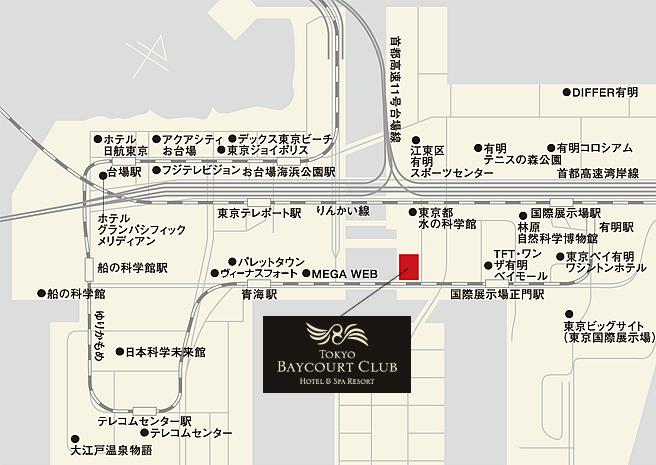 